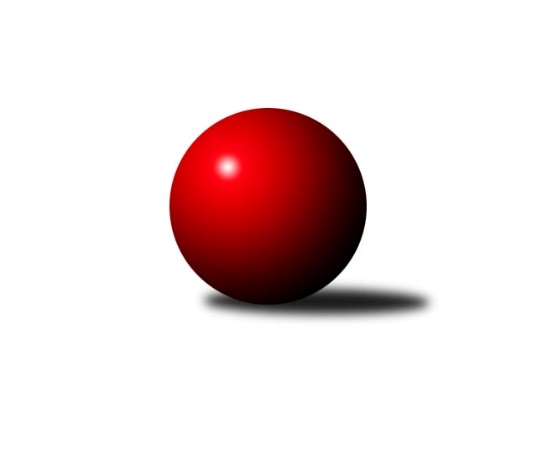 Č.17Ročník 2019/2020	29.2.2020Nejlepšího výkonu v tomto kole: 1754 dosáhlo družstvo: KK Vyškov EJihomoravský KP2 jih 2019/2020Výsledky 17. kolaSouhrnný přehled výsledků:TJ Jiskra Kyjov B	- SK Podlužan Prušánky C	1:5	1621:1667	3.0:5.0	28.2.TJ Lokomotiva Valtice C	- KC Hodonín B	0:6	1480:1581	0.0:8.0	28.2.KK Vyškov D	- TJ Sokol Vracov C	3:3	1585:1612	4.0:4.0	29.2.KK Vyškov E	- TJ Sokol Mistřín D	6:0	1754:1631	7.0:1.0	29.2.KK Vyškov F	- TJ Sokol Šanov C	0:6	1669:1720	3.0:5.0	29.2.Tabulka družstev:	1.	KK Vyškov F	15	13	0	2	69.0 : 21.0 	81.5 : 38.5 	 1705	26	2.	TJ Sokol Šanov C	16	12	0	4	67.5 : 28.5 	80.0 : 48.0 	 1625	24	3.	SK Podlužan Prušánky C	15	11	0	4	60.0 : 30.0 	72.0 : 48.0 	 1639	22	4.	SK STAK Domanín	15	9	0	6	52.0 : 38.0 	71.0 : 49.0 	 1574	18	5.	TJ Sokol Mistřín D	16	7	1	8	45.0 : 51.0 	56.0 : 72.0 	 1556	15	6.	KK Vyškov E	15	7	0	8	43.5 : 46.5 	59.5 : 60.5 	 1550	14	7.	TJ Jiskra Kyjov B	15	7	0	8	41.0 : 49.0 	56.0 : 64.0 	 1551	14	8.	KK Vyškov D	15	5	1	9	37.5 : 52.5 	52.0 : 68.0 	 1523	11	9.	KC Hodonín B	16	5	0	11	35.5 : 60.5 	57.5 : 70.5 	 1497	10	10.	TJ Sokol Vracov C	16	4	2	10	31.0 : 65.0 	51.0 : 77.0 	 1556	10	11.	TJ Lokomotiva Valtice C	16	3	0	13	28.0 : 68.0 	43.5 : 84.5 	 1556	6Podrobné výsledky kola:	 TJ Jiskra Kyjov B	1621	1:5	1667	SK Podlužan Prušánky C	Václav Valenta	 	 236 	 226 		462 	 2:0 	 400 	 	203 	 197		Antonín Pihar	Jaroslav Stříž	 	 184 	 181 		365 	 0:2 	 408 	 	216 	 192		Libor Kuja	Petr Růžička *1	 	 187 	 200 		387 	 0:2 	 432 	 	223 	 209		Filip Benada	Martin Šubrt	 	 233 	 174 		407 	 1:1 	 427 	 	199 	 228		Jiří Laukorozhodčí: střídání: *1 od 51. hodu Jindřich BurďákNejlepší výkon utkání: 462 - Václav Valenta	 TJ Lokomotiva Valtice C	1480	0:6	1581	KC Hodonín B	Michaela Mlynariková	 	 181 	 189 		370 	 0:2 	 382 	 	187 	 195		Lukáš Ingr	Zbyněk Škoda	 	 208 	 189 		397 	 0:2 	 460 	 	235 	 225		Michal Zdražil	Richard Cigánek	 	 188 	 177 		365 	 0:2 	 369 	 	191 	 178		Dan Schüler	Božena Vajdová	 	 183 	 165 		348 	 0:2 	 370 	 	194 	 176		Filip Schreiberrozhodčí: Nejlepší výkon utkání: 460 - Michal Zdražil	 KK Vyškov D	1585	3:3	1612	TJ Sokol Vracov C	Pavel Zaremba	 	 217 	 238 		455 	 2:0 	 426 	 	198 	 228		Radek Břečka	Lumír Hanzelka *1	 	 169 	 145 		314 	 0:2 	 414 	 	195 	 219		Veronika Presová	Stanislav Šmehlík	 	 185 	 211 		396 	 1:1 	 361 	 	193 	 168		Nikola Plášková	Jan Vejmola	 	 220 	 200 		420 	 1:1 	 411 	 	208 	 203		Martina Nejedlíkovározhodčí: střídání: *1 od 55. hodu Soňa PavlováNejlepší výkon utkání: 455 - Pavel Zaremba	 KK Vyškov E	1754	6:0	1631	TJ Sokol Mistřín D	Jitka Usnulová	 	 208 	 201 		409 	 2:0 	 354 	 	175 	 179		Kateřina Lužová *1	Jana Kovářová	 	 222 	 221 		443 	 1:1 	 439 	 	228 	 211		Daniel Ilčík	Jana Kurialová	 	 234 	 221 		455 	 2:0 	 429 	 	214 	 215		Dušan Urubek	Milana Alánová	 	 230 	 217 		447 	 2:0 	 409 	 	205 	 204		Adam Pavel Špačekrozhodčí:  Vedoucí družstevstřídání: *1 od 51. hodu Dennis UrcNejlepší výkon utkání: 455 - Jana Kurialová	 KK Vyškov F	1669	0:6	1720	TJ Sokol Šanov C	Miroslav Poledník	 	 196 	 225 		421 	 0:2 	 450 	 	222 	 228		Pavel Martinek	Josef Michálek	 	 212 	 200 		412 	 1:1 	 419 	 	208 	 211		Oldřiška Varmužová	Petr Snídal	 	 211 	 234 		445 	 1:1 	 449 	 	236 	 213		Stanislav Červenka	Vladimír Crhonek	 	 200 	 191 		391 	 1:1 	 402 	 	187 	 215		Pavel Petrů *1rozhodčí: Milan Ryšánekstřídání: *1 od 51. hodu Marta VolfováNejlepší výkon utkání: 450 - Pavel MartinekPořadí jednotlivců:	jméno hráče	družstvo	celkem	plné	dorážka	chyby	poměr kuž.	Maximum	1.	Jiří Formánek 	KK Vyškov F	449.41	303.0	146.4	4.3	7/8	(490)	2.	Michal Huťa 	-- volný los --	445.40	309.4	136.0	6.2	5/6	(506)	3.	Josef Michálek 	KK Vyškov F	443.75	299.8	144.0	4.8	8/8	(510)	4.	Jakub Juřík 	SK STAK Domanín 	432.63	294.9	137.7	7.1	8/8	(468)	5.	Martina Nejedlíková 	TJ Sokol Vracov C	430.29	288.4	141.9	6.0	7/8	(461)	6.	Pavel Petrů 	TJ Sokol Šanov C	425.12	297.4	127.7	9.1	7/7	(468)	7.	Marta Volfová 	TJ Sokol Šanov C	419.86	285.9	133.9	7.6	7/7	(453)	8.	Martin Šubrt 	TJ Jiskra Kyjov B	417.64	291.6	126.0	7.1	8/8	(480)	9.	Zbyněk Vašina 	SK STAK Domanín 	417.41	295.4	122.1	7.6	7/8	(465)	10.	Milan Šimek 	SK Podlužan Prušánky C	416.72	287.5	129.3	7.4	8/9	(454)	11.	Oldřiška Varmužová 	TJ Sokol Šanov C	416.04	294.9	121.1	7.5	5/7	(437)	12.	Dušan Urubek 	TJ Sokol Mistřín D	415.61	280.9	134.7	7.1	8/9	(457)	13.	Václav Valenta 	TJ Jiskra Kyjov B	415.54	294.4	121.1	7.6	7/8	(467)	14.	Filip Benada 	SK Podlužan Prušánky C	415.25	290.9	124.3	8.4	8/9	(448)	15.	Milana Alánová 	KK Vyškov E	413.09	286.9	126.2	8.5	5/6	(486)	16.	Jiří Lauko 	SK Podlužan Prušánky C	412.98	290.7	122.3	8.6	8/9	(469)	17.	Milan Ryšánek 	KK Vyškov F	412.82	289.1	123.7	8.6	7/8	(450)	18.	Libor Kuja 	SK Podlužan Prušánky C	411.82	286.8	125.0	7.5	9/9	(443)	19.	Jan Beneš 	TJ Lokomotiva Valtice C	409.94	284.1	125.9	7.7	6/7	(440)	20.	Vladimír Crhonek 	KK Vyškov F	408.00	291.3	116.7	10.5	6/8	(453)	21.	Radek Břečka 	TJ Sokol Vracov C	402.42	288.8	113.6	12.8	6/8	(431)	22.	Zbyněk Škoda 	TJ Lokomotiva Valtice C	402.15	284.9	117.3	9.2	5/7	(441)	23.	Daniel Ilčík 	TJ Sokol Mistřín D	401.61	287.8	113.8	9.9	7/9	(444)	24.	Petr Macek 	-- volný los --	401.38	284.8	116.6	10.6	4/6	(422)	25.	Jitka Usnulová 	KK Vyškov E	394.56	278.9	115.7	9.7	6/6	(421)	26.	Michaela Mlynariková 	TJ Lokomotiva Valtice C	386.17	262.3	123.9	8.7	6/7	(431)	27.	Richard Cigánek 	TJ Lokomotiva Valtice C	384.82	275.4	109.4	11.0	5/7	(418)	28.	Veronika Presová 	TJ Sokol Vracov C	384.69	271.5	113.2	11.6	7/8	(427)	29.	Jiří Kunz 	KC Hodonín B	383.29	275.2	108.1	11.2	6/8	(427)	30.	Nikola Plášková 	TJ Sokol Vracov C	381.07	277.6	103.5	12.5	7/8	(416)	31.	Dan Schüler 	KC Hodonín B	381.04	279.1	101.9	13.2	7/8	(430)	32.	Běla Omastová 	KK Vyškov E	380.91	269.7	111.3	10.7	5/6	(414)	33.	František Ilčík 	-- volný los --	378.78	268.7	110.1	11.6	6/6	(404)	34.	Michaela Malinková 	KK Vyškov E	375.57	275.1	100.4	14.1	4/6	(456)	35.	Zdeněk Hanák 	-- volný los --	370.08	270.6	99.5	13.8	4/6	(404)	36.	Stanislav Šmehlík 	KK Vyškov D	364.85	267.4	97.4	14.8	8/8	(407)	37.	Aleš Jurkovič 	-- volný los --	362.03	264.3	97.8	15.3	5/6	(401)	38.	Božena Vajdová 	TJ Lokomotiva Valtice C	356.42	257.8	98.6	16.3	7/7	(386)	39.	Radim Šubrt 	TJ Jiskra Kyjov B	342.36	247.5	94.9	15.8	7/8	(386)	40.	Filip Schreiber 	KC Hodonín B	308.98	235.3	73.7	24.1	7/8	(370)		Petr Snídal 	KK Vyškov D	461.70	320.6	141.1	6.8	2/8	(477)		Pavel Martinek 	TJ Sokol Šanov C	433.83	298.1	135.8	5.6	2/7	(450)		Michal Kouřil 	KK Vyškov F	428.00	282.0	146.0	7.0	1/8	(428)		Eliška Koňaříková 	TJ Lokomotiva Valtice C	423.58	297.3	126.3	9.2	3/7	(448)		Stanislav Červenka 	TJ Sokol Šanov C	423.08	285.0	138.1	5.9	4/7	(469)		Kristýna Blechová 	TJ Sokol Šanov C	422.00	307.0	115.0	8.0	1/7	(422)		Michal Zdražil 	KC Hodonín B	420.10	294.6	125.5	8.4	5/8	(460)		Pavel Zaremba 	KK Vyškov D	418.47	288.3	130.1	7.7	5/8	(455)		Jana Nytrová 	KK Vyškov D	416.75	276.8	140.0	7.8	2/8	(436)		Jana Kurialová 	KK Vyškov E	411.93	289.3	122.6	6.9	2/6	(455)		Miroslav Poledník 	KK Vyškov F	406.40	287.3	119.1	8.7	5/8	(439)		Antonín Pihar 	SK Podlužan Prušánky C	399.80	276.1	123.8	8.0	5/9	(438)		Martin Koutný 	-- volný los --	399.00	279.9	119.1	8.0	2/6	(430)		Přemysl Harca 	-- volný los --	399.00	292.4	106.6	11.6	2/6	(416)		Lubomír Kyselka 	TJ Sokol Mistřín D	398.58	286.2	112.4	11.0	4/9	(424)		Dennis Urc 	TJ Sokol Mistřín D	398.50	292.8	105.7	12.6	4/9	(427)		Eva Paulíčková 	TJ Jiskra Kyjov B	396.63	294.3	102.4	12.0	4/8	(413)		Jan Vejmola 	KK Vyškov D	394.58	284.9	109.7	9.9	4/8	(439)		Jindřich Burďák 	TJ Jiskra Kyjov B	394.55	278.7	115.9	9.0	4/8	(461)		Pavel Pěček 	TJ Sokol Mistřín D	394.33	283.7	110.7	11.3	2/9	(403)		Jana Kovářová 	KK Vyškov E	393.75	282.5	111.3	10.9	2/6	(460)		Adam Pavel Špaček 	TJ Sokol Mistřín D	393.53	272.8	120.8	9.2	4/9	(461)		Vladimír Jaroš 	TJ Sokol Šanov C	392.67	283.8	108.9	13.4	3/7	(419)		Josef Šlahůnek 	SK STAK Domanín 	392.64	278.8	113.8	11.0	5/8	(418)		Kateřina Lužová 	TJ Sokol Mistřín D	392.45	288.9	103.6	12.7	5/9	(420)		Vojtěch Filípek 	SK STAK Domanín 	390.75	275.4	115.4	9.8	5/8	(416)		Petr Pres 	TJ Sokol Vracov C	384.00	295.0	89.0	8.0	1/8	(384)		Lukáš Ingr 	KC Hodonín B	383.87	274.3	109.6	11.3	5/8	(410)		Štěpán Kříž 	KC Hodonín B	381.17	272.3	108.8	10.5	3/8	(391)		František Jelínek 	KK Vyškov D	379.00	274.5	104.5	12.0	2/8	(380)		Josef Otáhal 	KC Hodonín B	377.50	272.5	105.0	11.0	2/8	(381)		Jiří Alán 	KK Vyškov D	376.94	261.5	115.5	10.4	5/8	(409)		Ondřej Repík 	TJ Sokol Vracov C	374.38	256.3	118.1	9.5	2/8	(409)		Lenka Spišiaková 	TJ Sokol Šanov C	372.11	269.9	102.2	14.9	3/7	(405)		Josef Ronek 	TJ Jiskra Kyjov B	368.00	280.0	88.0	17.0	1/8	(368)		Michal Plášek 	TJ Sokol Vracov C	367.83	272.0	95.8	15.5	3/8	(387)		Lumír Hanzelka 	KK Vyškov D	361.60	259.2	102.4	14.2	5/8	(376)		Ilona Lužová 	TJ Sokol Mistřín D	360.00	266.3	93.7	14.7	3/9	(363)		Marie Kovaříková 	KK Vyškov E	355.67	266.2	89.4	18.1	3/6	(383)		Dana Zelinová 	SK STAK Domanín 	350.17	255.8	94.3	14.3	3/8	(375)		Soňa Pavlová 	KK Vyškov D	347.33	255.3	92.0	16.3	3/8	(374)		Petr Růžička 	TJ Jiskra Kyjov B	343.00	270.5	72.5	20.0	2/8	(357)		Hana Fialová 	KK Vyškov E	341.00	252.0	89.0	16.0	1/6	(341)		Jaroslav Stříž 	TJ Jiskra Kyjov B	335.50	254.6	80.9	19.6	2/8	(401)		Antonín Jurdanov 	SK STAK Domanín 	311.00	225.8	85.3	16.8	2/8	(324)		Zdeněk Kožela 	SK STAK Domanín 	309.00	230.0	79.0	19.5	2/8	(321)		Iveta Trojanová 	TJ Sokol Vracov C	308.00	225.0	83.0	16.5	2/8	(311)Sportovně technické informace:Starty náhradníků:registrační číslo	jméno a příjmení 	datum startu 	družstvo	číslo startu
Hráči dopsaní na soupisku:registrační číslo	jméno a příjmení 	datum startu 	družstvo	Program dalšího kola:18. kolo6.3.2020	pá	18:00	TJ Sokol Vracov C - KK Vyškov E	6.3.2020	pá	18:00	TJ Sokol Mistřín D - SK STAK Domanín 	6.3.2020	pá	18:00	TJ Jiskra Kyjov B - KK Vyškov F				-- volný los -- - TJ Lokomotiva Valtice C	8.3.2020	ne	9:00	SK Podlužan Prušánky C - KK Vyškov D	8.3.2020	ne	10:00	KC Hodonín B - TJ Sokol Šanov C	Nejlepší šestka kola - absolutněNejlepší šestka kola - absolutněNejlepší šestka kola - absolutněNejlepší šestka kola - absolutněNejlepší šestka kola - dle průměru kuželenNejlepší šestka kola - dle průměru kuželenNejlepší šestka kola - dle průměru kuželenNejlepší šestka kola - dle průměru kuželenNejlepší šestka kola - dle průměru kuželenPočetJménoNázev týmuVýkonPočetJménoNázev týmuPrůměr (%)Výkon6xVáclav ValentaKyjov B4623xMichal ZdražilHodonín B118.034603xMichal ZdražilHodonín B4603xVáclav ValentaKyjov B1164625xJana KurialováVyškov E4554xJana KurialováVyškov E111.734554xPavel ZarembaVyškov D4554xPavel ZarembaVyškov D111.734553xPavel MartinekŠanov C4503xPavel MartinekŠanov C110.54503xStanislav ČervenkaŠanov C4493xStanislav ČervenkaŠanov C110.26449